ANNUAL CHURCH OFFICERS REPORT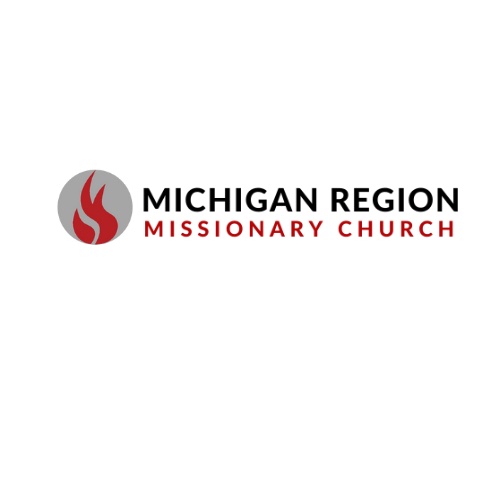 Church:		 _____________________________________Senior Pastor:	 _____________________________________Board ChairmanName: _____________________________________Cell:	_____________________________________Email:	_____________________________________Board Vice ChairmanName: ______________________________________Cell:	_____________________________________Email:	_____________________________________Board TreasurerName: ______________________________________Cell:	_____________________________________Email:	_____________________________________Board SecretaryName: ______________________________________Cell:	_____________________________________Email:	_____________________________________Regional Conference Delegates (2)Name: _____________________________________Email:	_____________________________________Name: _____________________________________Email:	_____________________________________Regional Conference Delegate AlternateName: _____________________________________Email:	_____________________________________